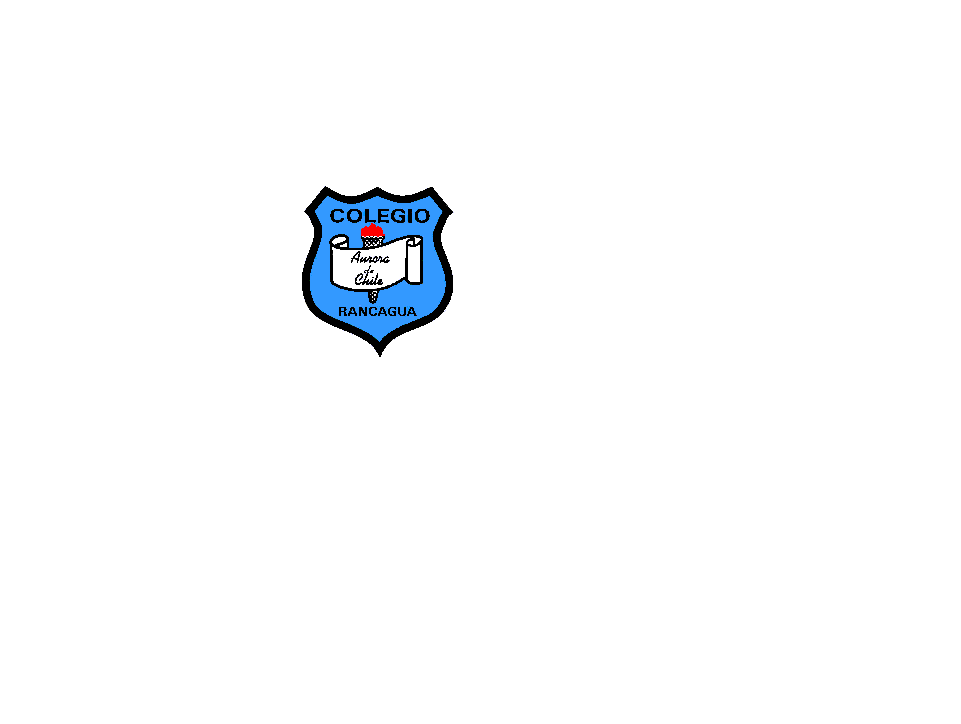                                       COLEGIO AURORA DE CHILE                                                                                        CORMUN RANCAGUA 2020                                       English preschool              week : N° 12Name: _______________________________________ Date: June 22nd Read and choose the right color  (con la ayuda de un adulto lee el color y encierra el que corresponde) 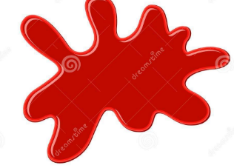 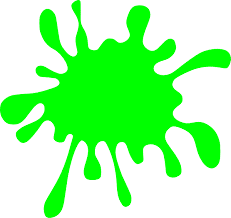 Red                                    a)                                     b)                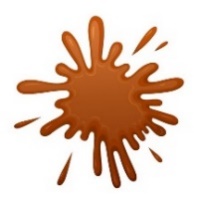 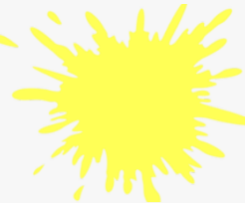 Yellow                               a)                                          b) 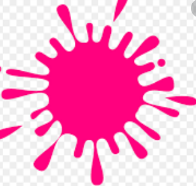 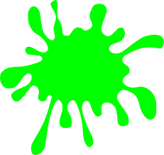 Pink                                   a)                   b)                  b)Blue                                 a)                      b) 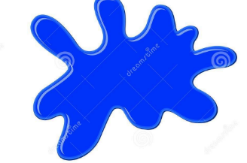 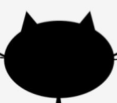 Read and color the school supplies ( colorea según la instrucción)Color ruler blue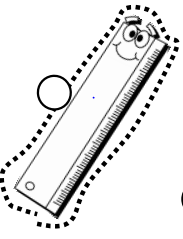 Color computer green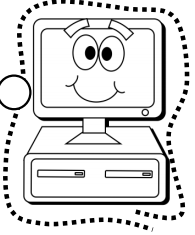 Color book yellow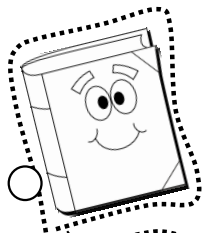 Color pencil case red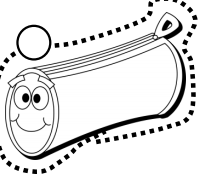 Color notebook pink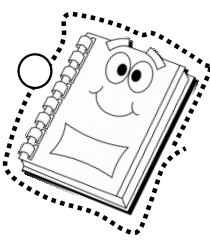 